令和６年２月２日（金曜日）、「大阪府教育庁が作成中の新しい親学習教材（以下、「新教材」）を用いた親学習の試行や協議により、新教材による親学習の充実を図ること」、「親学習の実践に関わる情報を共有することにより、親学習リーダー等のスキルアップ及び取組みの拡大・充実を図ること」を目的に、親学習リーダー交流会を開催しました。１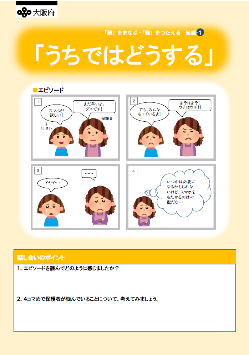 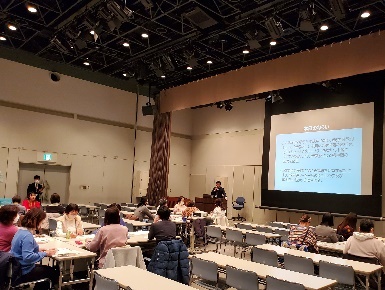 ２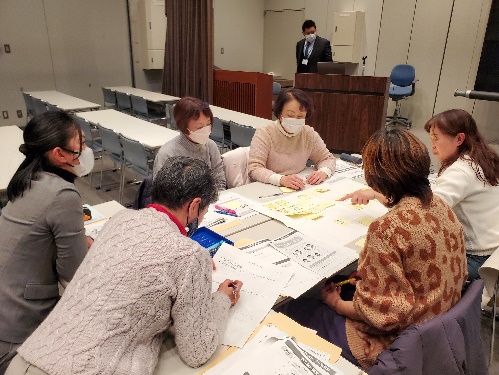 ３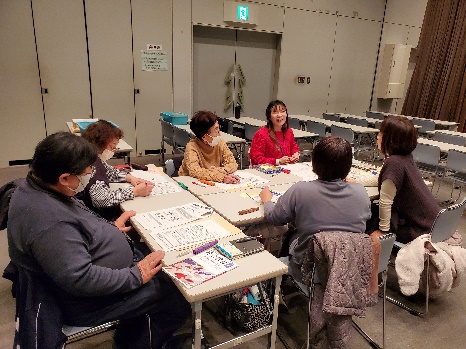 参加者の感想（一部抜粋）・新教材のエピソードは、色々な広がりの可能性を含んだものだと思います。新教材は使い勝手がよさそうです。・スマホの普及は地域性もあるけれど、新教材は４コマ漫画になっていて、コマ毎に話を広げられるので、進行の仕方でその場にいる方々に対応した広げ方ができると思いました。・今年度研修を受けたばかりなので、先輩方の話がとても役に立ちました。